Crochet for Summer – Pop Over Crochet Dress
THE GYPSY VEST ACCESSORY BOOK III By Jack Front (The yarn people) – Vol. 77, 1970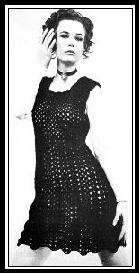 Sizes: Small (Bust 32) , Medium (Bust 37) , Large (Bust 42) - Measurements of dress at bustMATERIALS:
knitting worsted weight yarn in 4 ounce skeins – 3, 3, 4 skeins
“K” crochet hook.GAUGE: 4 spaces = 3-1/2 inchesCHAIN 13 (small) – 16 (medium) – 19 (large).BACK SHOULDER PIECE:
Row 1: 1 dc in 4th ch, * 1 dc, ch 1, 1 dc in 3rd ch, repeat from * 2, 3, 4 times.
Row 2: Ch 4, turn, 1 dc under ch 1 space, * 1 dc, ch 1, 1 dc under next ch 1 space, repeat from * 1, 2, 3 times, ending, 1 dc, ch 1, 1 dc under ch 4 space.REPEAT ROW 2 FOR PATTERN.Work even in pattern until piece measures 3″. End off and cut yarn. Make a SECOND PIECE the same, but DO NOT CUT yarn.Row 3: Ch 4, turn, work even in pattern to end, ch 15, 18, 21, * 1 dc, ch 1, 1 dc under ch 1 space on other piece, work even in pattern to end.
Row 4: Ch 4, turn, work in pattern across 4, 5, 6, spaces. Work 1 dc, ch 1, 1 dc in second ch, * work 1 dc, ch 1, 1 dc in 3rd ch, repeat from * 3, 4, 5 times, work even in pattern across last 4, 5, 6, spaces. (13, 16, 19 spaces).Work even in pattern until piece measures 7, 7-1/2″, 7-1/2″.End off and cut yarn.FRONT: Make 2 shoulder pieces the same as on the back, but 4″, 4-1/2″, 5″ long.
CONNECT the 2 pieces, the same as on the back. Work even until the front section measures 7, 7-1/2, 7-1/2 inches long, the same as the back. Work 1 row even across the front section. DO NOT END OFF.UNDERARM:
Row 5: HOLDING FRONT PIECE, ch 15 (for underarm), work even in pattern across the back section, ch 15 (for underarm), join with a slip st in the ch 4 of the front piece. (Dress is now worked around, instead of back and forth).Row 6: Ch 4, 1 dc in ch 1 space. Work even in pattern across front piece, 1 dc, ch 1, 1 dc in second ch of underarm, * 1 dc, ch 1, 1 dc in 3rd ch, repeat from * 3 times, work even in pattern across back section, work across underarm section the same as before, join with a slip st in ch 4 of the front piece. (36, 42, 48 patterns). Work even for 4 rows.Row 7: (INCREASE ROW): Ch 4, 1 dc under ch 1 space, 1 dc, ch 1, 1 dc under next ch 1 space, 2 dc, ch 2, 2 dc under next space, * 1 dc, ch 1, 1 dc under next ch 1 space, 1 dc, ch 1, 1 dc under next ch 1 space, 2 dc, ch 2, 2 dc under next space, repeat from * around, join with a slip st. REPEAT Row 7 FOR PATTERN. Work even in pattern for 10 rows.ROW 8: (INCREASE ROW): Ch 4, 1 dc under ch 1 space, 1 dc, ch 1, 1 dc under next ch 1 space, 3 dc, ch 3, 3 dc under next space, * 1 dc, ch 1, 1 dc under next ch 1 space, 1 dc, ch 1, 1 dc under next ch 1 space, 3 dc, ch 3, 3 dc under next space, repeat from * around, join with a slip stitch. Repeat ROW 8 FOR PATTERN. Work even in pattern until piece measures desired length.FINISHING: Sew shoulder seams. Work 1 row of shell stitch around neck and armholes.
Shell stitch-spacing evenly, 1 sc in hole, * 5 dc in hole, 1 sc in hole, repeat from * around.Block with a damp cloth if necessary.Crochet for Summer – Big and Little Dresses
Columbia-Minerva, “Big & Little Crochets” Leaflet 2519, 1970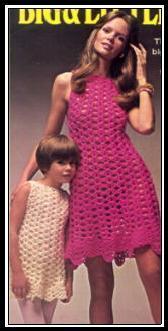 Directions are for Toddler Size (2 to 4). Changes for Child (6 to 8), Petite Miss (8 to 10) and Average Miss (12 to 14) are in parentheses.MATERIALS: Columbia-Minerva Knitting worsted (4 oz pull skein) or Nantuk 4-ply knitting yarn (2 or 4 oz pull skein): 8 (10-12-12) ozs.NEEDLES: For Toddler & Child-”Boye” crochet hook size H. For Petite & Average Miss-”Boye” crochet hook size “I”GAUGE: On size H-3 shells to 5″. On size I-3 shells to 5-1/2″Back: Ch 27 (31-35-39) very loosely for neck and shoulder.
Row 1: In 7th ch from hook work 2 dc, ch 2 and 2 dc for a shell, * skip 3 ch, 1 shell in next ch, repeat from * 4 (5-6-7) times more, ch 3, turn.
Row 2: 1 shell in ch-2 space of each shell, end 1 dc in turning-ch, ch 3, turn. Repeat Row 2 having 6 (7-8-9) shells across for pat, working 4 (4-5-6) more rows, omit turning-ch at end of last row. Fasten off, leave end for marker.Front: Work same as back, do not fasten off, ch 3 at end of last row.To Join: Work same as Row 2 across front, end 1 dc in turning ch, ch 3 for underarm, join to back by working 1 dc in marked dc, 1 shell in each shell across back, 1 dc in last dc, ch 3 for underarm, join to first dc on front. Fasten off.Body: Join yarn in center ch st at underarm. For first shell ch 3, 1 dc, ch 2 and 2 dc in center st, 1 shell in each shell across front, 1 shell in center st of underarm chain, 1 shell in each shell across back, sl st to ch-3 of first shell, sl st to ch-2 space of same shell, there are 14 (16-18-20) shells around. Width around is 23 (26½-33-36½) inches.
Row 2: Ch 3, 1 dc, ch 2 and 2 dc in first space, 1 shell in each shell around, join to ch-3 of first shell, ch 1, sl st to space of same shell. Repeat last row 3 (4-6-6) times more. Working a 2 dc, ch 3 and 2 dc shell in each shell, work 4 more rows.Toddler & Child only join to ch-3 of first shell, ch 1, sl st in space.
Misses-only working a 3 dc, ch 3 and 3 dc shell in each shell, work 5 more rows, join to ch-3 of first shell, ch 1, sl st to space.
All Sizes ch 3, work 1 (1-2-2) dc, ch 2 and 2 (2-3-3) dc in space for first shell, * ch 1, in next ch-3 space work 11 dc for scallop, ch 1, 2 (2-3-3) dc, ch 2 and 2 (2-3-3) dc shell in next shell, repeat from * around, end ch 1, scallop in space of last shell, ch 1, join to ch-3, ch 1, sl st to first space.
Row 2: Work first shell, * * skip 1 dc on scallop, * ch 1, 1 dc in next dc *, repeat from * to * 8 times more, ch 1, skip last dc of scallop, 1 shell in next shell, repeat from * * to last scallop, skip 1 dc, repeat from * to 9 times, ch 1, join, al st in space.
Row 3: Work first shell, ** ch 1, 1 sc in space between next 2 dc’s on scallop, * ch 3, 1 sc in next ch-1 space *, repeat from * to * 6 times more, ch 1, 1 shell in next shell, repeat from to last scallop, ch 1, 1 sc in first space on scallop, repeat from * to 7 times, ch 1, join, sl st in space.
Row 4: Work first shell, ** ch 1, 1 sc in next ch-3 loop, * ch 3, 1 sc in next loop *, repeat from * to * 5 times more, ch 1, 1 shell in next shell, repeat from * * to last scallop, ch 1, 1 sc in next ch-3 loop, repeat from * to * 6 times, ch 1, join, sl st in space.
Row 5: Work first shell, * * ch 2 (2-3-3), 1 sc in ch-3 loop of scallop, * ch 3, 1 sc in next ch-3 loop *, repeat from * to * 4 times more, ch 2 (2-3-3), 1 shell in shell, repeat from * * to last scallop ch 2 (2-3-3), 1 sc in loop, repeat from * to * 5 times, ch 2 (2-3-3), join, sl st in space.Toddler & Child only fasten off.
Misses only work first shell, * * ch 4, 1 sc in ch-3 loop, * ch 3, 1 sc in next loop *, repeat from * to * 3 times more, ch 4, 1 shell in shell, repeat from * * to last scallop, ch 4, 1 sc in loop, repeat from * to * 4 times, ch 4. join and fasten off.All Sizes: Sew shoulder seams from outer edge for 1/2 inch. Working backward from left to right crochet 1 row of sc around neck and armholes.